Сумська міська радаВиконавчий комітетРІШЕННЯ
          Розглянувши заяву ОСОБА 2 та надані документи, відповідно до статті 158 Сімейного кодексу України, пункту 73 Порядку провадження органами опіки та піклування діяльності, пов’язаної із захистом прав дитини, затвердженого постановою Кабінету Міністрів України від 24.09.2008 № 866 «Питання діяльності органів опіки та піклування, пов’язаної із захистом прав дитини», враховуючи рішення комісії з питань захисту прав дитини                                                           від 10.03.2021, протокол № 2, керуючись підпунктом 4 пункту «б» частини першої статті 34, частиною першою статті 52 Закону України «Про місцеве самоврядування в Україні», виконавчий комітет Сумської міської радиВИРІШИВ:	Визначити спосіб участі ОСОБА 2 у вихованні малолітнього сина       ОСОБА 1, ДАТА 1 року народження, у формі систематичних побачень та спілкування з дитиною двічі на тиждень, а саме:  у середу  з 10-00 до 13-00 години та у неділю з 13-00 до 16-00 години. Зустрічі проводити у присутності матері дитини ОСОБА 3, з урахуванням бажання та стану здоров’я дитини, інших обставин, що мають істотне значення.Міський голова									О.М. ЛисенкоПодопригорі В.В. 701-915Надіслати: Подопригорі В.В. - 3 екз.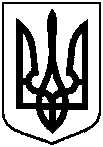 від 19.03.2012 № 127Про визначення способу участі у вихованні малолітньої дитини ОСОБА 1